Меню на 08 октября 2021г.	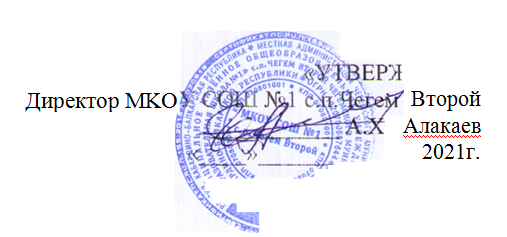 день:                        	11 пятницавозрастная категория 	7-11 лет № рецепта № рецептанаименование блюдамассапорциибелки жиры углеводы энергетическая ценность, ккалстоим.ЗавтракЗавтракЗавтракЗавтракЗавтракЗавтракЗавтракЗавтрак54-21з-2020Кукуруза сахарная300,60,13,115,754-4г-2020Каша гречневая рассыпчатая1508,26,335,9233,754-24м-2020Шницель из курицы7514,43,210,1126,454-2гн-2020Чай  с сахаром2000,200,006,5026,80Пром.Хлеб пшеничный302,370,3014,4970,50Пром.Хлеб ржаной251,700,308,4042,70Итого за завтрак51027,4710,2078,49515,80